Publish Your Self AssessmentYou will now attach and/or embed your self-assessment to the bottom of the blog post with the artifact you have chosen. You may choose to make this post private or public. After placing your artifact on a blog post, follow the instructions below.Categories - Self-AssessmentTags - Now tag your post using the tag that corresponds to the competency that you have written about. You can choose more than one. Please use lower case letters and be exact.#creativethinkingcc#communicationcc#criticalthinkingcc#socialresponsibilitycc#personalidentitycc#personalawarenessccUse the Add Document button located at the top of your post page and embed your self-assessment at the bottom of your blog post.Publish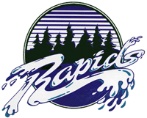 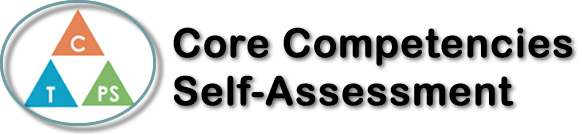 Name: Date:  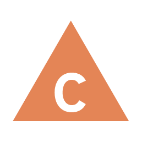 How does the artifact you selected demonstrate strengths & growth in the communication competency?In what ways might you further develop your communication competency?Self-ReflectionDescribe how the artifact you selected shows your strengths & growth in specific core competencies. The prompt questions on the left - or other self-assessment activities you may have done - may guide your reflection process.I show that I am listening thoughtfully by paying attention to whom ever is speaking in group discussions and giving feedback of my opinions. To enhance my learning I make sure that I pay attention to what other people are saying so that I can take that information and use it to my benefits. I communicate my learning by contributing my ideas in group discussions, giving feedback after my peers speak and asking questions when necessary . when I disagree with someone during a discussion I ask why they think what they had said, then give my opinion and then further discuss what has been said. My thinking has changed from the beginning of the novel study to now, by my understanding of the book itself and thinking of other possible explanations for events, rather than just sticking with my first thoughts. To determine if I should believe what I read I look at the source the information is coming from. In this case it’s a book so it could be fiction or non-fiction, but this story is based off of the authors childhood so I choose to believe what I read because the author has first hand knowledge of the subject.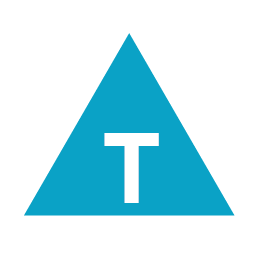 How does the artifact you selected demonstrate strengths & growth in the thinking competencies?In what ways might you further develop your thinking competencies?Self-ReflectionDescribe how the artifact you selected shows your strengths & growth in specific core competencies. The prompt questions on the left - or other self-assessment activities you may have done - may guide your reflection process.I show that I am listening thoughtfully by paying attention to whom ever is speaking in group discussions and giving feedback of my opinions. To enhance my learning I make sure that I pay attention to what other people are saying so that I can take that information and use it to my benefits. I communicate my learning by contributing my ideas in group discussions, giving feedback after my peers speak and asking questions when necessary . when I disagree with someone during a discussion I ask why they think what they had said, then give my opinion and then further discuss what has been said. My thinking has changed from the beginning of the novel study to now, by my understanding of the book itself and thinking of other possible explanations for events, rather than just sticking with my first thoughts. To determine if I should believe what I read I look at the source the information is coming from. In this case it’s a book so it could be fiction or non-fiction, but this story is based off of the authors childhood so I choose to believe what I read because the author has first hand knowledge of the subject.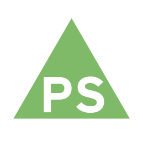 How does the artifact you selected demonstrate strengths & growth in the personal & social competencies?In what ways might you further develop your personal & social competencies?Self-ReflectionDescribe how the artifact you selected shows your strengths & growth in specific core competencies. The prompt questions on the left - or other self-assessment activities you may have done - may guide your reflection process.I show that I am listening thoughtfully by paying attention to whom ever is speaking in group discussions and giving feedback of my opinions. To enhance my learning I make sure that I pay attention to what other people are saying so that I can take that information and use it to my benefits. I communicate my learning by contributing my ideas in group discussions, giving feedback after my peers speak and asking questions when necessary . when I disagree with someone during a discussion I ask why they think what they had said, then give my opinion and then further discuss what has been said. My thinking has changed from the beginning of the novel study to now, by my understanding of the book itself and thinking of other possible explanations for events, rather than just sticking with my first thoughts. To determine if I should believe what I read I look at the source the information is coming from. In this case it’s a book so it could be fiction or non-fiction, but this story is based off of the authors childhood so I choose to believe what I read because the author has first hand knowledge of the subject.